PROTOKÓŁ KOMISJI KWALIFIKACYJNEJz III i IV etapu postępowania kwalifikacyjnegowobec kandydatów ubiegających się o przyjęcie do służby na stanowisko stażysty                  (docelowo – starszy ratownik) w Jednostce Ratowniczo-Gaśniczej Komendy Powiatowej PSP                       w Pruszczu GdańskimDziałając na podstawie Zarządzenia nr 6/2024 Komendanta Powiatowego Państwowej Straży Pożarnej w Pruszczu Gdańskim z dnia 20 maja 2024 r. komisja kwalifikacyjna w składzie: - kpt. Patryk Alfuth - przewodniczący komisji, - mł. bryg. Daniel Duda - zastępca przewodniczącego komisji,- mł. asp. Monika Gedera - członek komisji.przeprowadziła w dniu 13 czerwca 2024 r. III i IV etap postępowania kwalifikacyjnego, polegający na sprawdzeniu lęku wysokości (akrofobii) oraz na sprawdzianie z pływania na dystansie 50 m.Do sprawdzianu lęku wysokości (akrofobii) przystąpiło 6 kandydatów zakwalifikowanych do III etapu postępowania kwalifikacyjnego. Warunkiem zaliczenia sprawdzianu lęku wysokości (akrofobii) było samodzielne wejście przez kandydata                   w asekuracji na wysokość 20 m na drabinę ustawioną pod kątem 75° i zejście z niej. Wyniki przedstawiały się następująco:Do sprawdzianu z pływania przystąpiło 6 kandydatów zakwalifikowanych do IV etapu postępowania kwalifikacyjnego. Warunkiem zaliczenia sprawdzianu z pływania było przepłynięcie dystansu 50 metrów dowolnym stylem w czasie nie dłuższym niż 90 sekund. Wyniki przedstawiały się następująco:Kandydaci, którzy zostali zakwalifikowani do kolejnego etapu postępowania kwalifikacyjnego zobowiązani są dostarczyć najpóźniej do dnia 14 czerwca 2024 r. do godz. 15:00 dokumenty wymienione w pkt V B na str. 3 i 4 ogłoszenia o naborze. Dokumenty należy składać w zamkniętej kopercie (format A4) z umieszczonym na niej numerem identyfikacyjnym kandydata, w sekretariacie Komendy Powiatowej PSP w Pruszczu Gdańskim przy ul. Gdańskiej 1A. Za datę i godzinę przyjęcia dokumentów uznaje się datę i godzinę wpływu do Komendy Powiatowej Państwowej Straży Pożarnej w Pruszczu Gdańskim. Dokumenty złożone po terminie (decyduje data i godzina wpływu) nie będą brane pod uwagę w postępowaniu kwalifikacyjnym. Wyniki V etapu postępowania kwalifikacyjnego - ocena wymaganych dokumentów - zostaną ogłoszone i opublikowane najpóźniej do dnia 18.06.2024 r. wraz z numerami identyfikacyjnymi kandydatów zakwalifikowanych do kolejnego etapu postępowania kwalifikacyjnego oraz punktacją otrzymaną za dostarczone dokumenty (etap V – ocena wymaganych dokumentów).WAŻNE: za kwalifikacje wymienione w pkt 7 do 10 preferencji, za które obligatoryjnie są przyznawane punkty (str. 14 ogłoszenia o naborze), przyznaje się punkty jedynie w przypadku potwierdzenia przez właściwego dla działalności ochotniczej straży pożarnej komendanta powiatowego (miejskiego) Państwowej Straży Pożarnej aktywnego członkostwa przez udokumentowany udział w co najmniej dwóch zdarzeniach - w działaniach ratowniczo-gaśniczych lub ćwiczeniach organizowanych przez jednostkę organizacyjną Państwowej Straży Pożarnej (w okresie jednego roku poprzedzającego datę publikacji ogłoszenia).Na tym protokół zakończono. Przewodniczący Komisji Kwalifikacyjnej                 kpt. Patryk Alfuth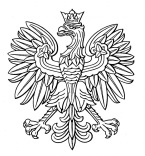 Pruszcz Gdański, 13 czerwca 2024 r.KOMENDA POWIATOWAPAŃSTWOWEJ STRAŻY POŻARNEJw Pruszczu Gdańskimul. Gdańska 1A, 83-000 Pruszcz GdańskiPOK.1110.1.2024.7.MGLp. Nr identyfikacyjny kandydata Sprawdzian lęku wysokości (akrofobia)                               Zaliczono TAK / NIE1POK.102.2024TAK2POK.105.2024TAK3POK.106.2024TAK4POK.107.2024TAK5POK.110.2024TAK6POK.112.2024TAKLp. Nr identyfikacyjny kandydata Sprawdzian z pływania                             Zaliczono TAK / NIEKwalifikacja do kolejnego etapu postępowania kwalifikacyjnego1POK.102.2024TAKTAK2POK.105.2024TAKTAK3POK.106.2024TAKTAK4POK.107.2024TAKTAK5POK.110.2024TAKTAK6POK.112.2024TAKTAK